ФОРМА ЗАЯВКИ НА УЧАСТИЕ В    МЕЖДУНАРОДНОМ ФЕСТИВАЛЬ КОНКУРСЕ- «МУЗЫКАЛЬНЫЙ МАРТ»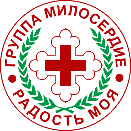 Фамилия, имя участника или название коллектива *Возрастная категория *3-5 лет6-7 лет8-10 лет11-13 лет14-16 лет17-23 летот 24 лет и старшеСмешанная группаНоминация *АКТЁРСКОЕ МАСТЕРСТВО «ХУДОЖЕСТВЕННОЕ ЧТЕНИЕ»ВОКАЛЬНОЕ ТВОРЧЕСТВОИНСТРУМЕНТАЛЬНОЕ ТВОРЧЕСТВООРИГИНАЛЬНЫЙ ЖАНРТАНЦЕВАЛЬНОЕ ТВОРЧЕСТВОУСТНОЕ НАРОДНОЕ ТВОРЧЕСТВО (Лирические песни, исторические песни, частушки, предания)МУЗЫКАЛЬНО-ПЕСЕННОЕ ТВОРЧЕСТВО НАРОДОВ РОССИИПРАЗДНИЧНО-ОБРЯДОВОЕ ТВОРЧЕСТВО НАРОДОВ РОССИИКЛАССИЧЕСКИЙ ВОКАЛНАРОДНЫЙ ВОКАЛФОЛЬКЛОРЭСТРАДНЫЙ ВОКАЛДЖАЗОВЫЙ ВОКАЛХОРОВОЕ ПЕНИЕПАТРИОТИЧЕСКАЯ ПЕСНЯАВТОРСКАЯ ПЕСНЯМОЛОДЫЕ КОМПОЗИТОРЫ И БАРДЫМОЯ СЕМЬЯ-МОЕ БОГАТСТВО (семейные дуэты, трио, квартеты, ансамбли, коллективы)ИНСТРУМЕНТАЛЬНОЕ ИСПОЛНИТЕЛЬСТВО (УКАЖИТЕ НАЗВАНИЕ ИНСТРУМЕНТА ИСПОЛНИТЕЛЯ)НАРОДНЫЙ ТАНЕЦНАРОДНЫЙ СТИЛИЗОВАННЫЙ ТАНЕЦКЛАССИЧЕСКИЙ ТАНЕЦСОВРЕМЕННЫЙ ТАНЕЦЭСТРАДНЫЙ ТАНЕЦТАНЦЫ НАРОДОВ МИРАБАЛЬНЫЙ ТАНЕЦДЕТСКИЙ ТАНЕЦТАНЦЕВАЛЬНОЕ ШОУСПОРТИВНЫЙ ТАНЕЦТАНЦЕВАЛЬНЫЙ ФОЛЬКЛОРСТЕП-ЧЕЧЕТКАКонкурсный № 1 (НАЗВАНИЕ НОМЕРА). *Количество человек *Конкурсный № 2 ( по желанию)Количество человекПолное название организации, номинирующей коллектив или исполнителя , город, поселок, район, область. *Педагог, преподаватель, руководитель (Ф.И.О полностью) *Выберите один из вариантов *ПедагогПреподавательРуководительСтраница ВКонтакте участника, педагога, преподавателя, руководителя *Мобильный номер телефона родителей участника (Ф.И.О). Пример, +7 985 007 23 33) *Мобильный номер телефона педагога, преподавателя, руководителя коллектива (пример, +7 925 8718055) *Адрес электронной почты участника, педагога, преподавателя, руководителя коллектива *Дополнительные сведения участника конкурсаКак узнали о нашем конкурсе? *Получили email уведомлениеПолучили смс уведомлениеЧерез группу ВКонтакте, Инстаграм, ФейсбукПолучили приглашение?Рекомендации друзей?Группа в одноклассниках?Заявку необходимо отправить на электронную почту info@radostmoia.ru 